                                                                                Проєкт  В.Тацюк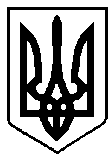 ВАРАСЬКА МІСЬКА РАДАВосьме скликання(                    сесія)                                                                        Р І Ш Е Н Н Я                                                  12 березня 2022 року	                                               № 1787-ПРР-VIII-7300Про внесення змін до бюджетуВараської міської територіальноїгромади на 2022 рік(17532000000)код бюджетуКеруючись Бюджетним кодексом України, Законом України «Про місцеве самоврядування в Україні», беручи до уваги пропозиції головних розпорядників бюджетних коштів, Вараська міська рада В И Р І Ш И Л А:Внести зміни до рішень Вараської міської ради від 17.12.2021  №1173 «Про бюджет Вараської міської територіальної громади на 2022 рік», від 24.02.2022 № 1373-РР-VIII, від 08.03.2022 № 1378-РР-VIII «Про внесення змін до бюджету Вараської міської територіальної громади на  2022 рік», а саме:Збільшити видатки загального фонду бюджету Вараської міської територіальної громади на 2022 рік на суму 500 000  грн (додаток 2) за рахунок вільного залишку бюджетних коштів загального фонду.Внести зміни до фінансування бюджету Вараської міської  територіальної громади на 2022 рік  (додаток 1), установивши профіцит загального фонду бюджету у сумі 91 542 531 грн та дефіцит спеціального фонду бюджету у сумі 93 801 404 грн, джерелом покриття якого визначити кошти, що передаються із загального фонду бюджету до бюджету розвитку (спеціального фонду) в сумі 93 801 404 грн.Затвердити зміни до бюджетних призначень головним розпорядникам коштів бюджету Вараської міської територіальної громади на 2022 рік у розрізі відповідальних виконавців за бюджетними програмами згідно з додатком 2 до цього рішення.Затвердити зміни до розподілу витрат бюджету Вараської міської територіальної громади на реалізацію місцевих/регіональних програм у 2022 році згідно з додатком 3 до цього рішення.Затвердити обсяг видатків загального фонду бюджету Вараської міської територіальної громади на 2022 рік в сумі 798 048 681 грн.Додатки 1-3 до цього рішення є його невід’ємною частиною.Відділу забезпечення діяльності ради забезпечити оприлюднення цього рішення згідно Регламенту Вараської міської ради.Контроль за виконанням цього рішення покласти на постійну комісію з питань бюджету, фінансів, економічного розвитку та інвестиційної політики, організацію виконання цього рішення покласти на заступника міського голови з питань діяльності виконавчих органів ради відповідно до розподілу функціональних обов’язків. Міський голова                                        Олександр МЕНЗУЛ